Администрация муниципального образованиягородской округ город Торжок Тверской областиПОСТАНОВЛЕНИЕ28.    .2021					г. Торжок					          № 360Об утверждении требований к размещению и содержанию 
информационных конструкций на территории муниципального образования городской округ город Торжок Тверской областиВ соответствии с Федеральным законом от 06.10.2003 № 131-ФЗ «Об общих принципах организации местного самоуправления в Российской Федерации», решением Торжокской городской Думы от 24.12.2012 № 152 «О Правилах благоустройства территории муниципального образования город Торжок» (в редакции решений Торжокской городской Думы от 26.03.2013 № 162, от 28.08.2013 № 195, от 12.02.2014 
№ 228, от 24.10.2017 № 117, от 02.11.2017 № 118, от 25.06.2019 № 213, от 04.09.2019 
№ 222), администрация города Торжкапостановляет:1. Утвердить прилагаемые Требования к размещению и содержанию информационных конструкций на территории муниципального образования городской округ город Торжок Тверской области (далее – Требования).2. Установить, что:2.1. подлежат приведению в соответствие с Требованиями в срок до 31.05.2022 вывески, размещенные на фасадах и крышах зданий, строений, сооружений, расположенных на следующих адресных единицах в историческом центре города Торжка:площадь 9 января;площадь Ильинская;Тверецкая набережная;улица Дзержинского;улица Карла Маркса;улица Красная гора;улица Луначарского;улица Степана Разина;улица Торговые ряды.2.2. с 01.06.2022 подлежат демонтажу вывески не соответствующие Требованиям и размещенные на фасадах и крышах зданий, строений, сооружений, указанных 
в подпункте 2.1. настоящего пункта;2.3 подлежат приведению в соответствие с Требованиями в срок до 30.09.2022 вывески, размещенные на фасадах и крышах зданий, строений, сооружений, расположенных на территории города Торжка, за исключением указанных 
в подпункте 2.1 настоящего пункта;2.4 с 01.10.2022 подлежат демонтажу вывески, не соответствующие Требованиям и размещенные на фасадах и крышах зданий, строений, сооружений, расположенных 
на территории города Торжка, за исключением указанных в подпункте 2.1 настоящего пункта.3. Настоящее Постановление вступает в силу со дня его официального опубликования и подлежит размещению в свободном доступе на официальном сайте администрации города Торжка в информационно-телекоммуникационной сети Интернет.4. Контроль за исполнением настоящего Постановления возложить 
на заместителя Главы администрации города по вопросам жизнеобеспечения города Борунову А.С.Глава города Торжка								          Ю.П. ГуринУтвержденыпостановлением администрации
города Торжкаот ___._______.2021 № ______Требования к размещению и содержанию информационных конструкций 
на территории муниципального образования городской округ 
город Торжок Тверской области1. Общие положения1.1. Настоящие Требования к размещению и содержанию информационных конструкций на территории муниципального образования городской округ город Торжок Тверской области (далее – Требования) приняты в целях упорядочения размещения информационных конструкций, формирования качественной архитектурно-художественной городской среды и целостности восприятия зданий, строений и сооружений на территории города Торжка.Неотъемлемой составной частью Требований является Графическое приложение.1.2. На территории города Торжка допускается размещение информационных конструкций следующих видов:1) домовые знаки - вывески, содержащие информацию о номере здания, наименовании территориальной единицы;2) учрежденческие доски – вывески, содержащие информацию о наименовании учреждения, месте его нахождения (юридический адрес), режиме его работы;3) вывески – информационные конструкции, размещаемые на фасадах, крышах зданий, строений, сооружений, включая витрины, на фасадах, крышах нестационарных торговых объектов, на внешних поверхностях отдельно стоящих конструкций в месте нахождения или осуществления деятельности организации или индивидуального предпринимателя, содержащие:сведения о профиле деятельности организации, индивидуального предпринимателя и (или) виде реализуемых ими товаров, оказываемых услуг и (или) их наименование (фирменное наименование, коммерческое обозначение, изображение товарного знака, знака обслуживания) в целях информирования неопределенного круга лиц о фактическом местоположении (месте осуществления деятельности) данной организации, индивидуального предпринимателя;сведения, размещаемые в соответствии с Законом Российской Федерации 
от 07.02.1992 № 2300-1 «О защите прав потребителей».1.3. Размещение информационных конструкций, указанных в абзаце втором подпункта 3 пункта 1.2 настоящих Требований, в виде отдельно стоящих конструкций допускается только при условии их установки в границах земельного участка, 
принадлежащего организации, индивидуальному предпринимателю, сведения о которых размещены на такой информационной конструкции, на праве собственности, или ином вещевом праве или предоставленном такой организации или индивидуальному предпринимателю на ином основании в установленном законодательством Российской Федерации порядке.Внешний вид информационных конструкций, указанных в абзаце втором подпункта 3 пункта 1.2 настоящих Требований, в виде отдельно стоящих конструкций определяется в соответствии с дизайн-проектом размещения вывески, разработанным и согласованным в соответствии с требованиями раздела 4 настоящих Требований.1.4. При формировании архитектурного решения зданий, строений, сооружений 
в рамках их строительства или реконструкции с изменением внешнего облика в составе паспорта фасадов здания, строения или сооружения, в том числе, определяются места размещения информационных конструкций на фасадах, крышах данных объектов, 
а также их типы и габариты (длина, ширина, высота и т.д.).1.5. Информационные конструкции, размещаемые на территории города Торжка, должны быть безопасны, спроектированы, изготовлены и установлены в соответствии 
с требованиями технических регламентов, строительных норм и правил, государственных стандартов, требованиями к конструкциям и их размещению, а также органично вписываться в окружающее архитектурное пространство.2. Требования к размещению информационных конструкций, 
содержащих сведения о профиле деятельности организации, индивидуального предпринимателя и (или) виде реализуемых ими товаров, оказываемых услуг и (или) их наименование (фирменное наименование, коммерческое обозначение, изображение товарного знака, знака обслуживания)2.1. Информационные конструкции (вывески), указанные в абзаце втором подпункта 3 пункта 1.2 настоящих Требований (далее по тексту – вывески), размещаются на фасадах, крышах, на (в) витринах (с внешней и внутренней поверхности остекления) зданий, строений, сооружений.На (в) окнах вывески размещаются в соответствии с установленными Требованиями, к размещению информационных конструкций (вывесок) на (в) витринах.2.2. На фасадах одного здания, строения, сооружения каждая организация 
и индивидуальный предприниматель вправе установить не более одной вывески одного из следующих типов (за исключением случаев, предусмотренных настоящими Требованиями):1) настенная конструкция (конструкция вывески располагается параллельно поверхности фасадов объектов и (или) их конструктивных элементов;2) консольная конструкция (конструкция вывески располагается перпендикулярно к поверхности фасадов объектов и (или) их конструктивных элементов);3) витринная конструкция (конструкция вывески располагается на внешней или внутренней стороне остекления витрины).Организации, индивидуальные предприниматели, осуществляющие деятельность по оказанию услуг общественного питания, дополнительно к вывеске, указанной 
в абзаце первом настоящего пункта, вправе разместить не более одной информационной конструкции, содержащей сведения об ассортименте блюд, напитков и иных продуктов питания, предлагаемых при предоставлении ими указанных услуг, в том числе 
с указанием их массы/объема и цены (меню), в виде настенной конструкции.2.3. Вывески размещаются в виде единичной конструкции и (или) комплекса идентичных взаимосвязанных элементов одной информационной конструкции, указанных в пункте 2.6 настоящих Требований. Консольные вывески размещаются только в виде единичной конструкции.Витринные конструкции, размещаемые организацией, индивидуальным предпринимателем в витрине на внешней и (или) с внутренней стороны остекления витрины, признаются комплексом идентичных и (или) взаимосвязанных элементов единой информационной конструкции в случае их размещения в соответствии с Требованиями в более чем одной витрине.2.4. Организации, индивидуальные предприниматели осуществляют размещение вывесок на плоских участках фасада, свободных от архитектурных элементов, исключительно в пределах площади внешних поверхностей объекта, соответствующей фактическим размерам занимаемых данными организациями, индивидуальными предпринимателями помещений. Требование настоящего пункта не распространяется на случаи размещения информационных конструкций на торговых, развлекательных, общественных центрах организациями, индивидуальными предпринимателями, местом фактического нахождения или осуществления деятельности которых являются указанные торговые, развлекательные, социально значимые общественные центры, а также случаи размещения вывесок организаций, расположенных в подвальных или цокольных этажах, установленные подпунктом 1 пункта 2.8.  настоящих Требований.Конструкции меню, указанные в абзаце пятом пункта 2.2. настоящих Требований, размещаются на плоских участках фасада, свободных от архитектурных элементов, непосредственно у входа (справа или слева) в помещение, указанное в абзаце первом настоящего пункта, или на входных дверях в него, не выше уровня дверного проема.2.5. При размещении на одном фасаде объекта одновременно вывесок нескольких организаций, индивидуальных предпринимателей указанные вывески размещаются в один высотный ряд на единой горизонтальной линии (на одном уровне, высоте).2.6. Вывески состоят из информационного поля (текстовая часть) – буквы, буквенные символы, аббревиатура, цифры, и могут включать следующие элементы:1) декоративно-художественные элементы – логотипы, знаки, символы, декоративные элементы фирменного стиля;2) элементы крепления;3) подложку.Высота вывески не должна превышать 0,5 м, за исключением случаев, предусмотренных Требованиями. Допускается размещение текста вывески в две строки при условии, что общая высота такой вывески не превышает 0,75 м (с учетом высоты выносных элементов строчных и прописных букв за пределами размера основного шрифта).В случае если вывеска представляет собой объемные символы без использования подложки, высота вывески не должна превышать 0,75 м (с учетом высоты выносных элементов строчных и прописных букв за пределами размера основного шрифта 
(не более 0,5 м), а также высоты декоративно-художественных элементов).2.7. На вывеске может быть организована подсветка.Подсветка вывески должна иметь немерцающий, приглушенный свет, 
не создавать прямых направленных лучей в окна жилых помещений.2.8. Настенные конструкции, размещаемые на фасадах зданий, строений, сооружений, должны соответствовать следующим требованиям:1) настенные конструкции размещаются над входом или окнами помещений, указанных в пункте 2.4. настоящих Требований, на единой горизонтальной оси с иными настенными конструкциями, установленными в пределах фасада, на уровне линии перекрытий между первым и вторым этажами, либо ниже указанной линии. Если горизонтальная ось вывески находится на уровне линии перекрытия, то текстовая часть, декоративно-художественные элементы вывески, подложка могут частично располагаться выше линии перекрытия, при этом элементы крепления вывески к стене не должны располагаться выше линии перекрытия (отметки верха перекрытия).В случае, если помещения, указанные в пункте 2.4. настоящих Требований, располагаются в подвальных или цокольных этажах объектов и отсутствует возможность размещения вывесок в соответствии с требованиями абзаца первого настоящего подпункта, допускается:размещение вывесок над входом и (или) окнами подвального или цокольного этажа, но не ниже 0,6 м от уровня земли до нижнего края настенной конструкции и 
не выше нижнего края окон или витражного остекления первого этажа. При этом вывеска не должна выступать от плоскости фасада более чем на 0,1 м;размещение вывесок на единой горизонтальной оси с иными настенными конструкциями, установленными в пределах фасада, на уровне линии перекрытий между первым и вторым этажами либо ниже указанной линии, при условии согласования размещения вывески с собственником (собственниками) помещения первого этажа, во внешних границах помещения которого будут установлены элементы крепления вывески к стене.В случае отсутствия достаточной для размещения вывески высоты цоколя 
(с учетом расположения нижнего края настенной конструкции не ниже 0,6 м до уровня земли) до окон или витражного остекления первого этажа, а также отсутствия возможности размещения вывески согласно абзацу четвертому настоящего подпункта, для помещений подвального или цокольного этажа размещение вывесок осуществляется в соответствии с дизайн-проектом размещения вывески, разработанным и согласованным в соответствии с требованиями раздела  4 настоящих Требований.Размещение вывесок с вертикальным порядком расположения букв 
на информационном поле вывески осуществляется в соответствии с дизайн-проектом размещения вывески, разработанным и согласованным в соответствии с требованиями раздела 4 настоящих Требований;2) максимальный размер настенных конструкций, размещаемых организациями, индивидуальными предпринимателями на фасадах зданий, строений, сооружений, 
не должен превышать:по высоте – 0,5 м, за исключением размещения настенной вывески на фризе;по длине – 70 процентов от длины фасада, соответствующей занимаемым данными организациями, индивидуальными предпринимателями помещениям, но 
не более 15 м для единичной конструкции.При размещении настенной конструкции в пределах 70 процентов от длины фасада в виде комплекса идентичных взаимосвязанных элементов (информационное поле (текстовая часть) и декоративно-художественные элементы) максимальный размер каждого из указанных элементов не должен превышать 10 м в длину.Максимальный размер информационных конструкций, указанных в абзаце пятом пункта 2.2 настоящих Требований (меню), не должен превышать:по высоте – 0,8 м;по длине – 0,6 м.Крайняя точка элементов настенной конструкции не должна находиться 
на расстоянии более чем 0,2 м от плоскости фасада.При наличии на фасаде здания, строения, сооружения в месте размещения вывески элементов инженерных систем (газоснабжения, электроснабжения, водоотведения (водосточных труб), вентиляции, кондиционирования, видеонаблюдения и т.п.) размещение настенных конструкций осуществляется при условии обеспечения безопасности указанных систем и обеспечения доступа к ним.В случае расположения на одном фасаде здания, строения, сооружения нескольких информационных конструкций указанные конструкции располагаются 
в одной плоскости относительно вертикальной плоскости фасада, на котором они размещены; 3) при наличии на фасаде объекта фриза настенная конструкция размещается исключительно на фризе в соответствии со следующими требованиями:конструкции настенных вывесок, допускаемых к размещению на фризе, представляют собой объемные символы (без использования подложки либо 
с использованием подложки), а также световые короба (в случаях, установленных 
в пятом абзаце подпункта 3 пункта 2.8. настоящих Требований);при использовании в настенной конструкции, размещаемой на фризе, подложки, указанная подложка размещается на фризе на длину, соответствующую физическим размерам занимаемых соответствующими организациями, индивидуальными предпринимателями помещений. Высота подложки, используемой для размещения настенной конструкции на фризе, равняется высоте фриза. Общая высота информационного поля (текстовой части), а также декоративно-художественных элементов настенной конструкции, размещаемой на фризе в виде объемных символов, допускается не более 70 процентов высоты фриза (с учетом высоты выносных элементов строчных и прописных букв за пределами размера основного шрифта, 
а также высоты декоративно-художественных элементов), а их длина – не более 
70 процентов длины фриза. Допускается размещение текста вывески в две строки при условии, что общая высота такой вывески не превышает 70 процентов высоты фриза 
(с учетом высоты выносных элементов строчных и прописных букв за пределами размера основного шрифта). Объемные символы, используемые в настенной конструкции на фризе, размещаются на единой горизонтальной оси. В случае размещения на одном фризе нескольких настенных конструкций для них допускается организация единой подложки для размещения объемных символов;запрещается размещение на одном фризе вывесок в разном конструктивном исполнении (без использования подложки, с использованием подложки и в виде светового короба);размещение настенной конструкции (настенных конструкций) в виде светового короба (световых коробов) на фризе допускается только при условии организации данного светового короба (световых коробов) на всю высоту соответствующего фриза;при наличии козырька на фасаде объекта настенная конструкция размещается 
на фризе козырька строго в габаритах указанного фриза;запрещается размещение настенной конструкции непосредственно 
на конструкции козырька, за исключением случая, предусмотренного абзацем восьмым подпункта 3 пункта 2.8. настоящих Требований.Для зданий со встроенно-пристроенными нежилыми помещениями в первом этаже, для которых характерно наличие сплошного витражного остекления пристроенной части и козырька, проходящего над пристроенной частью здания, и 
не превышающего по высоте 0,5 м, допускается установка на конструкции указанного козырька единой подложки высотой не более 0,7 м для размещения вывесок. При этом горизонтальная ось подложки должна располагаться на горизонтальной линии, проходящей по центру козырька; подложка выполняется в цвете, сочетающемся 
с цветовой гаммой фасадов здания;4) информационное поле настенных конструкций, размещаемых на фасадах объектов, являющихся объектами культурного наследия, должно выполняться 
из отдельных элементов (букв, обозначений, декоративных элементов и т.д.), 
без использования подложки в виде непрозрачной основы для их крепления.Возможность использования подложки в виде прозрачной основы определяется дизайн-проектом размещения вывески, разработанным и согласованным в соответствии с требованиями раздела 4 настоящих Требований;5) в дополнение к настенной конструкции, размещаемой непосредственно 
на фасадах зданий, строений, сооружений, допускается размещение вывесок на дверях входных групп, в том числе методом нанесения трафаретной печати или выполнения аппликаций из самоклеющихся пленок на остекление дверей.Максимальный размер данных вывесок не должен превышать:по высоте – 0,4 м;по длине – 0,3 м.2.9. Консольные информационные конструкции (далее – консоли) должны располагаться в одной горизонтальной плоскости фасада здания, строения, сооружения в соответствии со следующими требованиями:1) размещение нескольких консолей на фасаде здания, строения, сооружения допускается только на одной высотной отметке относительно архитектурных элементов фасада. Расстояние между ближайшими консолями менее 10,0 м не допускается. 2) расстояние от уровня земли до нижнего края консольной конструкции должно быть не менее 2,5 м;3) при наличии на фасаде объекта настенных конструкций консоли располагаются с ними на единой горизонтальной оси2.9.1. Консольная конструкция не должна находиться более чем на 0,2 м от края фасада, а крайняя точка ее лицевой стороны – на расстоянии более чем 1 м от плоскости фасада. В высоту консольная конструкция не должна превышать 1 м;2.9.2. В историческом центре города допустимые параметры консолей:1) высота до 0,50 м; ширина до 0,50 м; толщина до 0,15 м (для объемных консолей).2) Допустимые способы крепления консолей:- подвесное - расстояние от плоскости фасада здания, строения, сооружения 
до консоли не более 0,15 м;- на консольных держателях - расстояние от плоскости фасада здания, строения, сооружения до консоли не более 0,10 м.Не допускается крепить консоль непосредственно на фасад здания, строения, сооружения.2.9.3. На консолях запрещается:- размещать иную информацию, кроме названия, логотипа, товарного  знака и знака обслуживания, подстрочника, указывающего сферу деятельности;- размещать информацию больше чем в 3 уровнях;- применять неоднородный фон (за исключением размещения товарных  знаков и знаков обслуживания, зарегистрированных в установленном порядке);- устройство освещения консолей приборами динамической подсветки и мерцающего света;2.9.4. Не допускается:- размещать дублирующие консоли;- размещение одной консоли над другой;- располагать консоли выше линии третьего этажа (линии перекрытий между вторым и третьим этажами).2.10. Витринные конструкции размещаются на внешней или внутренней стороне остекления витрины объектов в соответствии со следующими требованиями:1) максимальный размер витринных конструкций (включая электронные носители – экраны), размещаемых в витрине, а также с внутренней стороны остекления витрины, не должен превышать половины размера остекления витрины (при наличии переплетов (импостов) половины размера остекления в границах переплетов (импостов) по высоте и половины размера остекления витрины (при наличии переплетов (импостов) половины размера остекления в границах переплетов (импостов) по длине. При этом витринные конструкции должны размещаться строго в границах переплетов (импостов);2) вывески, размещенные на внешней стороне витрины, не должны выходить 
за плоскость фасада объекта. Параметры (размеры) вывески, размещаемой на внешней стороне витрины, не должны превышать в высоту 0,4 м, в длину – длину остекления витрины;3) непосредственно на остеклении витрины допускается размещение вывески 
в виде отдельных букв и декоративных элементов, в том числе методом нанесения трафаретной печати или выполнения аппликаций из самоклеющихся пленок. При этом максимальный размер вывески, размещаемой на остеклении витрины, не превышает 
в высоту 0,15 м;4) при размещении вывески в витрине (с ее внутренней стороны) расстояние 
от остекления витрины до витринной конструкции составляет не менее 0,15 м;5) применение непрозрачных материалов, а также жалюзи и рулонных штор допускается только для второго ряда остекления витрины со стороны торгового зала при одновременном соблюдении следующих условий:витринное пространство оформлено с использованием товаров и услуг (экспозиция товаров и услуг);витринное пространство освещено в темное время суток;глубина витринного пространства от первого ряда остекления со стороны улицы (внешней поверхности витрины) до второго ряда остекления со стороны торгового зала (внутренней поверхности витрины) составляет не менее 0,6 м.2.11. Организации, индивидуальные предприниматели дополнительно к вывеске, размещенной на фасаде здания, строения, сооружения, вправе разместить вывеску 
на крыше указанного здания, строения, сооружения в соответствии со следующими требованиями:1) если единственным собственником (правообладателем) указанного здания, строения, сооружения является организация, индивидуальный предприниматель, сведения о котором содержатся в данной вывеске и в месте фактического нахождения (месте осуществления деятельности) которого размещается указанная вывеска;2) на крыше одного объекта размещается только одна вывеска, за исключением случаев размещения крышных конструкций на торгово-развлекательных центрах, кинотеатрах.На торгово-развлекательных центрах, кинотеатрах допускается размещение более одной крышной конструкции, но не более одной крышной конструкции относительно каждого фасада, по отношению к которому они размещены. При этом данные крышные конструкции должны быть идентичны друг другу;3) информационное поле вывесок, размещаемых на крышах объектов, располагается параллельно поверхности фасадов объектов, по отношению к которым они установлены, выше линии карниза, парапета объекта;4) конструкции вывесок, допускаемых к размещению на крышах зданий, строений, сооружений, представляют собой объемные символы (без использования подложки), которые допускается оборудовать исключительно внутренней подсветкой;5) высота вывесок, размещаемых на крышах зданий, строений,сооружений, с учетом всех используемых элементов (пункт 2.6. настоящих Требований):не более 0,8 м для 1 – 2-этажных объектов;не более 1,2 м для 3 - 4 этажных объектов;не более 1,5 м для объектов 5 и более этажей.В случае если вывеска, размещаемая на крыше здания, строения, сооружения, содержит изображение товарного знака, знака обслуживания, высота отдельных элементов информационного поля или художественных элементов указанной информационной конструкции, входящих в изображение указанного товарного знака, знака обслуживания, может превышать параметры, указанные в первом абзаце настоящего пункта, но не более чем на 1/5;6) длина вывески, устанавливаемой на крыше объекта, не должна превышать половину длины фасада, по отношению к которому она размещена;7) запрещается размещение вывесок на крышах зданий, строений, сооружений, являющихся объектами культурного наследия, а также в границах территорий объектов культурного наследия, за исключением случаев восстановления ранее существовавших вывесок на крышах зданий, строений, сооружений, являющихся объектами культурного наследия, при наличии утвержденного в установленном порядке проекта реставрации и приспособления объекта культурного наследия, предусматривающего размещение указанных вывесок;8) запрещается размещение вывесок на крышах временных нестационарных объектов;9) внешний вид вывесок, размещаемых на крыше здания, строения, сооружения, определяется в соответствии с дизайн-проектом размещения вывески, разработанным и согласованным в соответствии с требованиями раздела 4 настоящих Требований.2.12. Местоположение и параметры (размеры) вывесок, устанавливаемых 
на временных нестационарных объектах, осуществляются в соответствии с настоящими Требований.На период размещения сезонного предприятия общественного питания (летних залов) при стационарном предприятии общественного питания допускается размещение вывесок путем нанесения надписей на маркизы и зонты, используемые для обустройства данного летнего зала. При этом высота размещаемых вывесок не должна быть более 
0,2 м. В случае использования в вывесках, размещаемых на маркизах и зонтах сезонного кафе, изображения товарного знака, знака обслуживания высота указанного изображения не должна превышать 0,3 м, а информационное поле (текстовая часть) и декоративно-художественные элементы вывески размещаются на единой горизонтальной оси.2.13. Требования к шрифтам, используемым на информационных конструкциях:1) организациям, не имеющим зарегистрированного в установленном порядке товарного знака и знака обслуживания, необходимо использовать на информационных конструкциях антиквенные с засечками и гротескные без засечек шрифты;2) антиквенный шрифт с засечками необходимо использовать на исторических зданиях или современных зданиях, стилизованных под исторические; 3) гротескный шрифт без засечек необходимо использовать на современных зданиях;4) прописные (заглавные) буквы необходимо набирать с разрядкой для лучшей читаемости;5) надписи, набранные строчными буквами, необходимо начинать с заглавной буквы, разрядка строчных букв не применяется;6) для шрифта необходимо применять прямое начертание; 7) искажение и деформация  букв запрещается.2.14. При размещении вывесок запрещается:1) в случае размещения вывесок на фасадах, крышах зданий, строений, сооружений:- нарушение геометрических параметров (размеров) вывесок (за исключением случаев размещения вывесок на торгово-развлекательных центрах, кинотеатрах, театрах, социально значимых общественных центрах в соответствии с дизайн-проектом, разработанным и согласованным в соответствии с требованиями раздела 4 настоящих Требований);- нарушение установленных требований к местам размещения вывесок;- размещение горизонтальной оси вывесок выше линии перекрытий между первым и вторым этажами многоквартирных жилых домов;- размещение горизонтальной оси вывесок выше линии перекрытий между первым и вторым этажами зданий (кроме многоквартирных домов), строений, сооружений (за исключением крышных конструкций, а также случаев размещения вывесок в соответствии с дизайн-проектом);- размещение вывесок на козырьках зданий, строений, сооружений 
(за исключением случаев размещения вывесок в соответствии с абзацем восьмым подпункта 3 пункта 2.8 настоящих Требований);- полное или частичное перекрытие (закрытие) оконных и дверных проемов, арок, а также витражей и витрин;- размещение вывесок в границах жилых помещений, в том числе на глухих торцах многоквартирных жилых домов;- размещение вывесок на глухих торцевых фасадах зданий (кроме многоквартирных домов), строений, сооружений (за исключением случаев размещения вывесок на торгово-развлекательных центрах, кинотеатрах);- размещение вывесок на крышах (за исключением вывесок, размещаемых 
в соответствии с пунктом 2.11 настоящих Требований), кровлях лоджий и балконов и (или) на лоджиях и балконах;- размещение вывесок на архитектурных деталях фасадов объектов (в том числе на колоннах, пилястрах, орнаментах, лепнине);- размещение вывесок на расстоянии ближе, чем 1 м от мемориальных досок;- перекрытие (закрытие) указателей наименований территориальных единиц и номеров домов;- размещение настенных вывесок одна над другой (за исключением случаев размещения вывесок на зданиях (кроме многоквартирных домов), строений, сооружений в соответствии с дизайн-проектом);- размещение консольных вывесок на расстоянии менее 10 м друг от друга, 
а также одной консольной вывески над другой;- размещение вывесок путем непосредственного нанесения на поверхность фасада декоративно-художественного и (или) текстового изображения (методом покраски, наклейки и иными методами);- размещение вывесок с помощью демонстрации постеров на динамических системах смены изображений (роллерные системы, системы поворотных панелей - призматроны и др.) или с помощью изображения, демонстрируемого на электронных носителях (экраны, бегущая строка и т.д.) (за исключением вывесок, размещаемых 
в витрине);- окраска и покрытие декоративными пленками поверхности остекления витрин (за исключением размещения непосредственно на поверхности остекления витрины вывесок в виде отдельных букв и декоративных элементов из декоративных пленок);- замена остекления витрин световыми коробами;устройство конструкций электронных носителей – экранов на всю высоту и (или) длину остекления витрины;- размещение вывесок с использованием картона, ткани, баннерной ткани 
(за исключением афиш) и других мягких материалов;- размещение вывесок с использованием неоновых светильников, мигающих (мерцающих) элементов;- размещение вывесок не в месте расположения организации с указанием направления движения;- содержащих только изображения без текстовой информации;- размещение настенных конструкций, расположенных в вертикальном порядке (вертикальное расположение надписей на вывесках), за исключением конструкций, являющихся первоначальным композиционным элементом архитектурного решения фасадов;2) размещение вывесок на ограждениях крылец, приямков, на ступенях входов 
в здания, на ограждающих конструкциях: заборах, шлагбаумах, перилах, воротах, 
над ограждающими конструкциями и т.д.;3) размещение вывесок в виде надувных конструкций, отдельно стоящих сборно-разборных (складных) конструкций штендеров;4) размещение вывесок на ограждающих конструкциях сезонных предприятий общественного питания (летних залов), за исключением случаев, предусмотренных пунктом 2.12. настоящих Требований;5) размещение вывесок на опорах уличного освещения;6) размещение вывесок на внешних поверхностях объектов незавершенного строительства.7) на объектах культурного наследия, на объектах, расположенных в историческом центре города Торжка:- фоновых конструкций, световых коробов, динамических конструкций;- выше установленных пределов, за исключением конструкций, являющихся первоначальным композиционным элементом архитектурного решения фасадов;- высотой более 0,5 м;- в контрастном и насыщенном цветовом решении, не сочетающемся 
с архитектурным фоном.8) на территории индивидуальных или многоквартирных жилых домов в виде отдельно стоящих конструкций;9) содержащих более 10% от общей площади информационного поля указание 
на информацию, не являющуюся обязательной в силу статьи 9 Федерального закона 
«О защите прав потребителей» (информация о фирменном наименовании (наименовании) организации, месте ее нахождения (адресе) и режиме ее работы), 
а именно номеров телефонов, сайтов, адресов электронной почты, обозначения направлений, перечней товаров и услуг, информации об аренде, продаже помещений.3. Требования к размещению информационных конструкций 
в соответствии с законом Российской Федерации от 07.02.1992 № 2300-1«О защите прав потребителей»3.1. Информационные конструкции (вывески), указанные в абзаце третьем подпункта 3 пункта 1.2. настоящих Требований (далее – информационная табличка),размещаются на доступном для обозрения месте плоских участков фасада, свободных от архитектурных элементов, непосредственно у входа (справа или слева) в здание, строение, сооружение или помещение или на входных дверях в помещение, в котором фактически находится (осуществляет деятельность) организация или индивидуальный предприниматель, сведения о котором содержатся в данной информационной конструкции.3.2. Для одной организации, индивидуального предпринимателя на одном объекте устанавливается не более одной информационной таблички.3.3. Расстояние от уровня земли (пола входной группы) до верхнего края информационной таблички не должно превышать 2 м.Информационная табличка размещается на единой горизонтальной оси с иными аналогичными информационными конструкциями в пределах фасада.3.4. Информационная табличка состоит из информационного поля (текстовой части).Допустимый размер информационной таблички составляет:не более 0,6 м по длине;не более 0,4 м по высоте.При этом высота букв, знаков, размещаемых на информационной табличке, не превышает 0,1 м.Допускается размещение информационных табличек на дверях входных групп, в том числе методом нанесения трафаретной печати или аппликаций из самоклеющихся пленок на остекление дверей. Максимальный размер информационных табличек не превышает:по высоте – 0,4 м;по длине – 0,3 м.При наличии на дверях входных групп вывески информационная табличка размещается на данных дверях входных групп в один ряд на едином горизонтальном или вертикальном уровне (на одном уровне, высоте, длине) с указанной вывеской.3.5. В случае размещения в одном объекте нескольких организаций, индивидуальных предпринимателей общая площадь информационных табличек, устанавливаемых на фасадах объекта перед одним входом, не должна превышать 
2 кв. м.При этом параметры (размеры) информационных конструкций, размещаемых перед одним входом, должны быть идентичными и не превышать размеры, установленные в абзаце втором пункта 3.3 настоящих Требований, а расстояние от уровня земли (пола входной группы) до верхнего края информационной конструкции, расположенной на наиболее высоком уровне, не должно превышать 2 м.3.6. Допускается размещение информационных табличек на остеклении витрины методом нанесения трафаретной печати или выполнения аппликаций из самоклеющихся пленок.При этом размеры информационных табличек не превышают 0,3 м по длине и 0,2 м по высоте.Размещение на остеклении витрин нескольких информационных табличек в случае, указанном в абзаце первом пункта 3.5 настоящих Требований, допускается при условии наличия между ними расстояния не менее 0,15 м и общего количества указанных вывесок – не более четырех.3.7. Размещение информационных табличек на оконных проемах не допускается.3.8. Информационные таблички должны иметь однородный цветовой фон нейтральных оттенков или фон в цвет фасада здания, строения, сооружения.3.9. Информационные таблички могут иметь внутреннюю подсветку.4. Особенности размещения информационных конструкций (вывесок)в соответствии с дизайн-проектом размещения вывески4.1. Размещение информационных конструкций (вывесок)на территории города Торжка осуществляется с соблюдением настоящих Требований. 4.2. Размещенные (размещаемые) на объектах культурного наследия информационные конструкции (вывески) подлежат согласованию в установленном порядке с Главным управлением по государственной охране объектов культурного наследия Тверской области.4.3. Без согласованного с администрацией города Торжка дизайн-проекта на территории муниципального образования не допускается размещение следующих информационных конструкций (вывесок):1) отдельно стоящих;2) размещаемых на крышах зданий, строений, сооружений;3) размещаемых на торгово-развлекательных центрах, кинотеатрах, театрах, общественно значимых социальных объектах, встроенно-пристроенных помещениях, нежилых зданиях, строениях, сооружениях, входные группы которых обеспечивают доступ в помещения более чем одного собственника (арендатора), встроенных помещениях в случае, когда высота первого этажа превышает высоту 3,5 м;4) размещаемых на объектах культурного наследия, в случае, указанном в абзаце втором подпункта 4 пункта 2.8. настоящихТребований;5) вывесок организаций, расположенных в помещениях подвальных и цокольных этажей, в случае, указанном в абзаце пятом подпункта 1 пункта 2.8 настоящих Требований.4.4. Обязанность по получению необходимых согласований, указанных в настоящем разделе, а также по соблюдению соответствия размещаемых информационных конструкций настоящим Требованиям, согласованному дизайн-проекту в случае, когда согласование является обязательным, возлагается на владельцев информационных конструкций (вывесок), а в случае, если установить указанных лиц не представляется возможным, - на собственников, владельцев зданий, сооружений, земельных участков, либо иных лиц, на которых возложены соответствующие обязанности.4.5. Дизайн-проект должен информацию о размещении всех информационных конструкций на фасадах объекта, включаяуже размещенныеинформационные конструкции, дизайн-проект которых ранее согласован администрацией города Торжка.4.6. Порядок и сроки процедуры согласования информационных конструкций (вывесок) устанавливается муниципальным нормативным правовым актом, определяющим состав, последовательность и сроки выполнения действий при принятии решений по согласованию установки информационных конструкций на территории города Торжка.4.7. Критериями оценки дизайн-проекта размещения вывески на соответствие внешнему архитектурному облику застройки города Торжка являются:1) обеспечение сохранности внешнего архитектурного облика города;2) соответствие местоположения и эстетических характеристик информационной конструкции (форма, параметры (размеры), пропорции, цвет, масштаб) объекту, на котором она размещается;3) привязка настенных конструкций к композиционным осям конструктивных элементов фасадов объектов;4) соблюдение единой горизонтальной оси размещения настенных конструкций с иными настенными конструкциями в пределах фасада объекта;5) обоснованность использования прозрачной (бесфоновые подложки) или непрозрачной основы для крепления отдельных элементов настенной конструкции;6) обоснованность использования вертикального формата в вывесках;7) обоснованность количества и местоположения информационных конструкций;8) обоснованность использования предлагаемого типа конструкций;9) обоснованность параметров (размеров) отдельно стоящих информационных конструкций, их сомасштабность окружающей застройке;10) учет колористического решения внешних поверхностей объекта при размещении вывески.Оценка дизайн-проекта размещения вывески на внешних поверхностях здания, строения, сооружения осуществляется с учетом ранее согласованных дизайн-проектов размещения вывесок на данном объекте (место размещения вывесок, их параметры (размеры) и тип), вывесок, размещенных в соответствии с требованиями настоящих Требований, а также информационных конструкций, дизайн-проекты которых в установленном порядке уже согласованы администрацией города Торжка.4.8. Изменение (дополнение, демонтаж) вывесок, перечисленных в пункте 4.3 настоящих Требований, на объекте без согласованного с администрацией города Торжка актуального дизайн-проекта, отражающего вносимые изменения в оформление информационных конструкций, не допускается. 5. Требования к содержанию информационных конструкций5.1. Содержание информационных конструкций, указанных в подпунктах 1 и 2 пункта 1.2. настоящих Требований, размещенных на внешних поверхностях зданий, строений, сооружений, осуществляется собственниками (правообладателями) данных зданий, строений, сооружений, если договором не предусмотрено иное.Содержание информационных конструкций, указанных в подпункте 3 пункта 1.2. настоящих Требований осуществляется организацией, индивидуальным предпринимателем, которые являются собственниками (правообладателями) конструкции, сведения о которых содержатся в данных информационных конструкциях и в месте фактического нахождения (осуществления деятельности) которых данные информационные конструкции размещены.5.2. Информационные конструкции должны содержаться в технически исправном состоянии, быть очищенными от грязи и иного мусора.Не допускается наличие на информационных конструкциях механических повреждений, прорывов размещаемых на них полотен, а также нарушение целостности конструкции.Металлические элементы информационных конструкций должны быть очищены от ржавчины и окрашены.Размещение на информационных конструкциях объявлений, посторонних надписей, изображений и других сообщений, не относящихся к данной информационной конструкции, запрещено.Очистка информационных конструкций от грязи и мусора проводится их владельцами по мере необходимости (по мере загрязнения информационной конструкции).6. Ответственность за нарушение требований к размещению и содержанию информационных конструкций на территории города Торжка6.1. За нарушение требований к размещению и содержанию информационных конструкций на территории города Торжка владельцы информационных конструкций, а в случае, если установить указанных лиц не представляется возможным, - собственники, владельцы зданий, сооружений, земельных участков, либо иные лица, на которых возложены соответствующие обязанности, несут ответственность, предусмотренную действующим законодательством.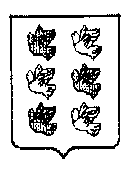 проект